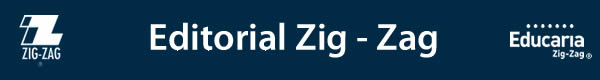 Hacedor de hambrePartir de ceroHacedor de hambre. Partir de cero 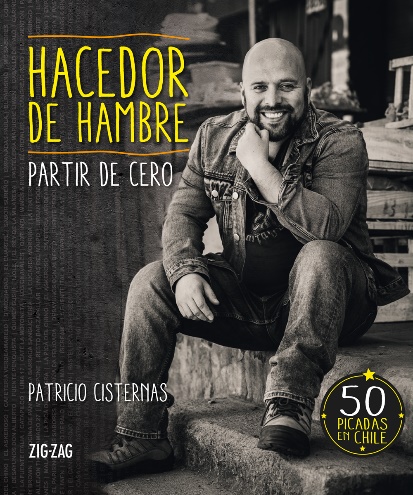 Páginas: 144Formato: 20 x 24 cmCód. interno: 3638ISBN: 978-956-12-3294-5 Precio $ 10.840 + IVAEl carismático conductor del exitoso programa de TV Hacedor de hambre nos invita a recorrer las mejores picadas del país para disfrutar los lugares más sabrosos, sencillos y pintorescos. Atendidos por sus propios dueños, reciben con encanto y magia a chilenos y a extranjeros, convirtiendo su visita en una singular experiencia. Pato Cisternas, con su particular estilo y simpatía, nos revela 50 locales Cisternas, con su particular estilo y simpatía, nos revela 50 locales Cisternas, con su particular estilo y simpatía, nos revela 50 locales que le dan color a nuestro país. Además, se destacan las historias de quienes dieron vida, partiendo de cero, a estos peculiares lugares.Sabores, texturas y deleite culinario en un libro que contagia las insaciables ganas de comer y de gozar del autor.